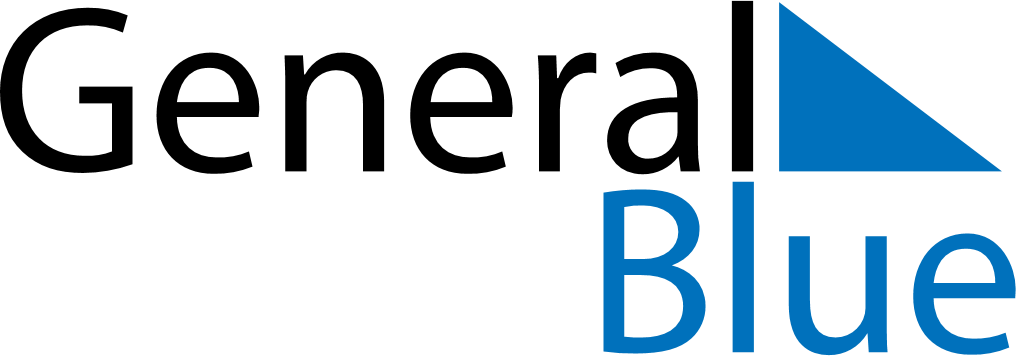 April 2020April 2020April 2020April 2020April 2020April 2020ColombiaColombiaColombiaColombiaColombiaColombiaSundayMondayTuesdayWednesdayThursdayFridaySaturday1234567891011Palm SundayMaundy ThursdayGood Friday12131415161718Easter Sunday192021222324252627282930NOTES